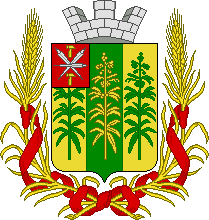 Об утверждении Правил принятия решения о предоставлении субсидий из бюджета муниципального образования Епифанское Кимовского района юридическим лицам, 100% акций (доле) которых принадлежит муниципальному образованию Епифанское Кимовского района, на осуществление капитальных вложений в объекты капитального строительства, находящиеся в собственности указанных юридических лиц, и (или) на приобретение ими объектов недвижимого имущества с последующим увеличением уставных капиталов таких юридических лиц в соответствии с законодательством Российской ФедерацииВ соответствии с пунктом 8 статьи 78 Бюджетного кодекса Российской Федерации, на основании Устава муниципального образования Епифанское Кимовского района, администрация муниципального образования Епифанское Кимовского района ПОСТАНОВЛЯЕТ:1. Утвердить Правила принятия решения о предоставлении субсидий из бюджета муниципального образования Епифанское Кимовского района юридическим лицам, 100% акций (доле) которых принадлежит муниципальному образованию Епифанское Кимовского района, на осуществление капитальных вложений в объекты капитального строительства, находящиеся в собственности указанных юридических лиц, и (или) на приобретение ими объектов недвижимого имущества с последующим увеличением уставных капиталов таких юридических лиц в соответствии с законодательством Российской Федерации согласно приложению.2. Сектору делопроизводства, кадров, правовой работы (Князева Н. В.) обнародовать настоящее постановление посредством размещения в здании администрации муниципального образования Епифанское Кимовского района и разместить на официальном сайте администрации муниципального образования Епифанское Кимовского района в сети Интернет.3. Контроль за исполнением настоящего постановления оставляю за собой.4. Постановление вступает в силу со дня обнародования.ПРАВИЛАпринятия решения о предоставлении субсидий из бюджета муниципального образования Епифанское Кимовского района юридическим лицам, 100% акций (доле) которых принадлежит муниципальному образованию Епифанское Кимовского района, на осуществление капитальных вложений в объекты капитального строительства, находящиеся в собственности указанных юридических лиц, и (или) на приобретение ими объектов недвижимого имущества с последующим увеличением уставных капиталов таких юридических лиц в соответствии с законодательством Российской Федерации1. Настоящие Правила устанавливают порядок принятия решения о предоставлении субсидий из бюджета муниципального образования Епифанское Кимовского района юридическим лицам, 100 процентов акций (долей) которых принадлежит муниципальному образованию Епифанское Кимовского района (далее - юридическое лицо, муниципальное образование соответственно), на осуществление капитальных вложений в строительство (реконструкцию, в том числе с элементами реставрации, техническое перевооружение) объектов капитального строительства, находящихся в собственности юридических лиц, и (или) приобретение ими объектов недвижимого имущества в собственность с последующим увеличением уставных капиталов юридических лиц в соответствии с законодательством Российской Федерации (далее - субсидии).2. Действие настоящих Правил не распространяется на принятие решений о предоставлении субсидий в отношении объектов капитального строительства и объектов недвижимого имущества, включенных в муниципальные программы.3. Подготовка проекта решения о предоставлении субсидий может осуществляется администрацией муниципального образования Епифанское Кимовского района (далее – администрация), являющейся главным распорядителем средств бюджета муниципального образования.В проект решения о предоставлении субсидий может быть включено несколько объектов капитального строительства и (или) объектов недвижимого имущества одного юридического лица.4. Отбор объектов капитального строительства и объектов недвижимого имущества, на реализацию инвестиционных проектов строительства (реконструкции, в том числе с элементами реставрации, технического перевооружения) и (или) приобретения которых необходимо предоставление субсидий, производится с учетом:а) приоритетов и целей социально-экономического развития муниципального образования, муниципальных программ;б) поручений главы муниципального образования и поручений главы администрации муниципального образования;в) оценки эффективности использования средств бюджета муниципального образования, направляемых на капитальные вложения;г) оценки влияния создания объекта капитального строительства на комплексное развитие территорий муниципального образования;д) оценки влияния создания объекта капитального строительства и (или) приобретения объекта недвижимого имущества на конкурентную среду в сфере деятельности юридического лица.5. Субсидия не предоставляется, если иное не предусмотрено решением о предоставлении субсидий в соответствии с пунктом 6 настоящих Правил, на финансовое обеспечение следующих работ:а) разработка проектной документации на объекты капитального строительства и проведение инженерных изысканий, выполняемых для подготовки такой проектной документации;б) приобретение земельных участков под строительство;в) проведение технологического и ценового аудита инвестиционных проектов строительства (реконструкции, в том числе с элементами реставрации, технического перевооружения) объектов капитального строительства в установленных законодательством Российской Федерации случаях;г) проведение государственной экспертизы результатов инженерных изысканий и государственной экспертизы проектной документации в части оценки соответствия проектной документации требованиям, указанным в пункте 1 части 5 статьи 49 Градостроительного кодекса Российской Федерации, и (или) проверки достоверности определения сметной стоимости строительства объектов капитального строительства в случаях, установленных частью 2 статьи 8.3 Градостроительного кодекса Российской Федерации, строительство (реконструкция, в том числе с элементами реставрации, технического перевооружения) которых финансируется с привлечением средств бюджета муниципального образования;д) проведение аудита проектной документации в случаях, установленных законодательством Российской Федерации.6. Решение о предоставлении субсидий, предусматривающее направление субсидии на финансовое обеспечение работ, указанных в пункте 5 настоящих Правил, принимается с учетом информации, представленной в составе документов, указанных в подпункте «а» пункта 10 настоящих Правил.7. Администрация подготавливает проект решения о предоставлении субсидий в форме проекта нормативного правового акта Правительства Российской Федерации.Проект решения о предоставлении субсидий содержит следующую информацию в отношении каждого объекта капитального строительства и (или) объекта недвижимого имущества:а) наименование объекта капитального строительства согласно проектной документации (согласно паспорту инвестиционного проекта строительства (реконструкции, в том числе с элементами реставрации, технического перевооружения) объекта капитального строительства и (или) приобретения объекта недвижимого имущества (далее - инвестиционный проект) в случае отсутствия утвержденной в установленном законодательством Российской Федерации порядке проектной документации на дату подготовки проекта решения о предоставлении субсидий) и (или) наименование объекта недвижимого имущества согласно паспорту инвестиционного проекта;б) направление инвестирования (строительство, реконструкция, в том числе с элементами реставрации, техническое перевооружение объекта капитального строительства и (или) приобретение объекта недвижимости);в) наименование главного распорядителя;г) наименование застройщика, заказчика;д) мощность (прирост мощности) объекта капитального строительства, подлежащая вводу в эксплуатацию, мощность объекта недвижимого имущества;е) срок ввода в эксплуатацию объекта капитального строительства и (или) приобретения объекта недвижимости;ж) сметная стоимость объекта капитального строительства (при наличии утвержденной проектной документации) или предполагаемая (предельная) стоимость объекта капитального строительства и (или) стоимость приобретения объекта недвижимого имущества согласно паспорту инвестиционного проекта с указанием размера средств, выделяемых на подготовку проектной документации, проведение инженерных изысканий, выполняемых для подготовки такой проектной документации;з) общий объем капитальных вложений в строительство (реконструкцию, в том числе с элементами реставрации, техническое перевооружение) объекта капитального строительства и (или) приобретение объекта недвижимого имущества с указанием размера средств, выделяемых на подготовку проектной документации, проведение инженерных изысканий, выполняемых для подготовки такой проектной документации, на проведение технологического и ценового аудита (в ценах соответствующих лет реализации инвестиционного проекта);и) общий (предельный) размер субсидии, предоставляемой на реализацию инвестиционного проекта, с указанием размера средств, выделяемых на подготовку проектной документации, проведение инженерных изысканий, выполняемых для подготовки такой проектной документации, на проведение технологического и ценового аудита.8. Общий (предельный) размер субсидии не может быть установлен выше 90 процентов и ниже 5 процентов сметной стоимости объекта капитального строительства (при наличии утвержденной проектной документации) или предполагаемой (предельной) стоимости объекта капитального строительства и (или) стоимости приобретения объекта недвижимого имущества согласно паспорту инвестиционного проекта (в ценах соответствующих лет реализации инвестиционного проекта).9. Администрация направляет проект решения о предоставлении субсидий не позднее чем за 2 месяца до определенной в установленном порядке даты начала рассмотрения постоянной комиссией по бюджету, финансово-экономической политике и хозяйственно-отраслевой деятельности на очередной финансовый год и плановый период проекта основных характеристик бюджета муниципального образования на очередной финансовый год и плановый период, бюджетных ассигнований по муниципальным программам и непрограммным направлениям деятельности на очередной финансовый год и плановый период и оценки общего объема дополнительных бюджетных ассигнований бюджета муниципального образования на очередной финансовый год и плановый период.10. Одновременно с проектом решения о предоставлении субсидий по каждому объекту капитального строительства также направляются следующие документы:а) копии годовой бухгалтерской (финансовой) отчетности юридического лица, состоящей из бухгалтерского баланса, отчета о финансовых результатах, отчета о целевом использовании средств и приложений к ним за последние 2 года;б) решение общего собрания акционеров юридического лица о выплате дивидендов по акциям всех категорий (типов) за последние 2 года;в) решение уполномоченного органа юридического лица о финансировании объекта капитального строительства и (или) объекта недвижимого имущества в объеме, предусмотренном подпунктом "з" пункта 7 настоящих Правил.11. Обязательным условием согласования проекта решения о предоставлении субсидий постоянной комиссией является положительное заключение об эффективности использования средств бюджета муниципального образования, направляемых на капитальные вложения, в отношении объекта капитального строительства и (или) объекта недвижимого имущества, включенных в проект решения о предоставлении субсидий.12. Постоянная комиссия по бюджету, финансово-экономической политике и хозяйственно-отраслевой деятельности рассматривает проект решения о предоставлении субсидий в течение 30 дней со дня его поступления.13. Одновременно с проектом решения о предоставлении субсидий администрацией подготавливается проект соглашения о предоставлении субсидии, который оформляется в соответствии с требованиями к соглашению о предоставлении субсидии юридическим лицам, установленными Порядком предоставления субсидий из бюджета муниципального образования Епифанское Кимовского района юридическим лицам, 100 процентов акций (долей) которых принадлежит муниципальному образованию Епифанское Кимовского района, на осуществление капитальных вложений в объекты капитального строительства, находящиеся в собственности указанных юридических лиц, и (или) на приобретение ими объектов недвижимого имущества с последующим увеличением уставных капиталов таких юридических лиц в соответствии с законодательством Российской Федерации, утвержденными постановлением администрации муниципального образования Епифанское Кимовского района от 11.06.2020 № 157._______________________________________ТУЛЬСКАЯ ОБЛАСТЬТУЛЬСКАЯ ОБЛАСТЬАДМИНИСТРАЦИЯАДМИНИСТРАЦИЯМУНИЦИПАЛЬНОГО ОБРАЗОВАНИЯ ЕПИФАНСКОЕМУНИЦИПАЛЬНОГО ОБРАЗОВАНИЯ ЕПИФАНСКОЕКИМОВСКОГО РАЙОНАКИМОВСКОГО РАЙОНАПОСТАНОВЛЕНИЕПОСТАНОВЛЕНИЕот 20 августа 2020 года                                                                                                          № 78Глава администрациимуниципального образованияЕпифанское Кимовского района  В. А. ЛавровПриложениек постановлению администрации муниципального образования Епифанское Кимовского района от 20.08.2020 №  78